GIVERKAMP20194-18 juli 2019Vandaag, in het verleden4 juli tot en met 18 juli 2019
te 60 250 Ansacq Beste givers en ouders4 juli vertrekken we EINDELIJK op kamp, WOEHOEEW! In dit boekje vinden jullie alles wat jullie moeten weten over ons kamp. Moesten er bijkomende vragen zijn, kan u ons altijd bereiken via givers@scoutshalle.be of iemand specifiek op naam@scoutshalle.be. De groepsleiding staat ook altijd paraat. We zullen van 4 juli tot en met 18 juli vertoeven in Frankrijk. Ons kamp zal plaatsvinden te 60 250 Ansacq! Allereerst beginnen we met het verzamelen van de identiteitskaarten. Ook de medicatie kan worden afgegeven bij de leiding, indien gewenst. Deze geven we 18 juli terug mee aan de leden. De kampprijs bedraagt 210 euro (inclusief bus heen en terug) en kan gestort worden op het volgende rekeningnummer: BE69 7390 1229 7678 met als mededeling ‘kamp + givers + naam giver’.Pas wanneer het geld op onze rekening staat, is uw kind ingeschreven voor het kamp. Wees er dus tijdig bij (ten laatste op 1 juni)! Vergeet ook niet om de bijgevoegde documenten in te vullen en terug te bezorgen bij de leiding. Het gaat over de individuele steekkaart, de toelating dringende medische ingreep en de kamptoelating (scouts en gidsen + kopie toelating gemeente!).We verwachten van elk lid een kopie van de pas, ziekteverzekeringskaartje en van de toelating buitenland van de gemeente. Geef uw kind zeker een kopie van deze papieren mee en het originele toelating buitenland van de gemeente. De papieren mogen (voor iedereen persoonlijk) bij de dichtsbij wonende leiding in de brievenbus worden gestoken. Graag zouden wij alles binnen hebben voor 1 juni zodat we nog voldoende tijd hebben om alles op orde te brengen. Steek zeker ook een kopie van alle documenten in de bagage van uw giver en geef hen er ook één mee in de handbagage.Hieronder vinden jullie de nodige gegevens van de leiding en de fouriersLeidingNatalie Lambrechts	    Heideweg 64		Halle-Zoersel		0497/14.03.04	Laurens Van Dooren      Olmenlei 51		Zoersel		0471/58.93.91Wouter Schmidt	    Ten Otter 12		Zoersel		0488/43.35.32	Bram Van Echelpoel	    Sint-Martinusstraat 15 	Halle-Zoersel		0471/25.40.31Fouriers: (hier geen papieren in de brievenbus steken)Lucas Vollebergh		Wandelweg 104	Zoersel		0485/58.57.82	Raf Van den Rul		Berkemei 14		Halle-Zoersel		0496/70.35.39Marie Janssens		Nachtegalendreef 19	Halle-Zoersel		0476/25.61.10! Tijdens het kamp kunnen we geen mails ontvangen, maar we trachten telefonisch bereikbaar te blijven als u met vragen zit. Ook de groepsleiding is altijd te bereiken via gsm (alle nummers zijn op de site van de scouts te vinden). Indien u dus een dringende oproep heeft, kan u altijd een van de leiders bellen. !KampprijsberekeningTotemisatieVoor onze eerstejaars staat er een HELE SPECIALE dag in gepland, namelijk de voortotem: het hoogtepunt der hoogtepunten van elke top scouter. Dit wilt zeggen dat de ongetotemden moeten bewijzen dat ze voldoende kennis hebben van het scoutsleven en hun mannetje kunnen staan in de vrije natuur, want enkel en alleen dan kunnen ze zich een waardige scouter noemen en een totem verdienen, iets om trots op te zijn! Mochten er hier vragen over zijn, mogen deze zeker gesteld worden.DagindelingWat nemen we mee?Let erop dat er niet te veel wordt meegenomen! Neem alleen mee wat je nodig hebt. Een extra T-shirt kan geen kwaad, maar je hele kleerkast meenemen hoeft niet. Steek alles in een draagbare tas want er is geen asfaltweg om een koffer op wieltjes op te laten rijden. We slapen in opgooitentjes dus maak goede afspraken met wie je slaapt en wie een tent meeneemt.
Teken alles met naam!Ieder jaar keren wij terug met een stapel spullen die van niemand blijken te zijn. Om dit tegen te gaan vragen wij jullie vriendelijk om zoveel mogelijk zaken te initialiseren. Zo kunnen we hopelijk de berg met verloren voorwerpen minimaal houden.SlaapgeriefVeldbed/matje (verplicht)Opgooi tentje (spreek af met je vrienden)Matje voor op meerdaagseSlaapzakHoofdkussenPyjamaKnuffelZaklampToiletgeriefWashandjeHanddoek groot + klein, eventueel sneldrogende exemplaren‘Groene’ zeep/douchegel en shampoo bvb. Ecover, SanexDeodorantKam/borstelTandenborstel, tandpastaZak voor vuile wasZonnecrème en aftersunMuggenspray en tekenspray!!Wasbakje (eventueel)WasspeldenBlarenpleistersTekenmelk 

Kledij en schoeiselScoutshemd + Sjaaltje (aandoen bij vertrek)Ondergoed en sokkenLange en korte broeken/rokken/jurkjesT-shirtsTruienRegenjasZwemgerief ( !Speedo/ strakke zwembroek voor de jongens!)Stevige stapschoenenWaterschoenen/ sandalenVoldoende stevig schoeiselKleren die heel vuil mogen wordenSandalen/slippersAllerlei3 keukenhanddoekenBord/gamel, bestek en bekerIdentiteitskaart (en een kopie) + 2 plakkertjes van het ziekenfondsEventuele medicatie ( !!bij aankomst afgeven aan de leiding indien gewenst!!)DrinkbusRugzak voor meerdaagseMatje voor op meerdaagseHoofddeksel en zonnebrilEventueel een zakmesStrips/leesboek/tijdschriftenSchrijfgerief, enveloppen, postzegels, briefpapierFluohesje (voor de meerdaagse)Eventueel een kleine som zakgeld. Dit gaan ze normaal niet nodig hebben, maar kan gebruikt worden om een extraatje te kopen (bv. op meerdaagse of daguitstap)Kampeerstoeltje Wat laten we thuis?Snoep, kauwgom, koeken,... (of natuurlijk heel veel voor de leiding) iPod, iPhone, iPad, MP3’s, laptops... (kortom alles met veel waarde!) Slecht weer en een slecht humeur. GSM’s zijn op eigen verantwoordelijkheid mee te nemen. Wij voorzien geen oplaadmogelijkheid en GSM’s zijn tijdens activiteiten niet toegelaten. Bij eventuele schade kunnen wij hiervoor niet aansprakelijk worden gesteld.Wij hebben hele duidelijke afspraken wat betreft drugs en alcohol neergeschreven in een beleid dat geldt voor heel onze scouts. Wilt u dit graag inzien, dan kan u dit vragen bij de leiding. Drugs is ten allen tijden verboden binnen onze scouts. Leden die hierop betrapt worden, moeten onmiddellijk naar huis.Enkele afspraken✓ givers die voor 8 uur wakker zijn en niet meer kunnen slapen, houden zich rustig bezig. De leiding heeft zijn rust ook nodig ;-)✓ De tenten moeten er steeds netjes uitzien! Op onverwachte momenten houden we schouwing om een eventuele varkensstal te vermijden.✓ Aan pesten wordt er binnen onze scouts niet gedaan. Wanneer we pestgedrag opmerken, zullen we de nodige sancties treffen.AdresStuurt u uw kind graag een brief, dan kan dit op volgend adres:tav (naam giver)
Scouts Sint-Maarten125 Grande Rue
60 250 AnsacqTot op kamp!!Zo lieve givers, nu we jullie al deze info gegeven hebben, hopen we dat jullie al helemaal hyped zijn voor het kamp! Wij in ieder geval al wel! Laat ons zeggen dat het een kamp wordt dat jullie niet snel zullen vergeten!Knip het onderstaande strookje af en hang het aan uw prikbord/koelkast!-----------------------------------------------------------------------------------------------------------------
Even alle data nog eens op een rijtje:Ten laatste voor 1 juni: kampgeld storten, kamptoelating scouts en gidsen + kamptoelating gemeente (kopie) + individuele steekkaart + toelating dringende medische ingreep + kopie van de pas en kopie kaartje Europese ziekteverzekering4 juli: giver in uniform met bagage aanwezig aan de P&R in Zoersel om 8u4518 juli: giver ophalen aan de P&R in Zoersel rond 14u30Let op! Uw kind is pas officieel ingeschreven als aan alle bovenstaande voorwaarden voldaan is.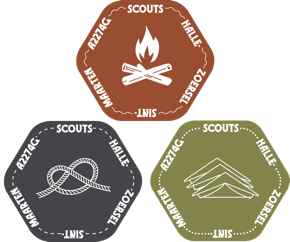 KamptoelatingHiermee geven wij / geef ik (namen/naam).............................................................................................................................................................onze zoon/dochter..............................................................................................................................,lid van Scouts en Gidsen Vlaanderen St. Maarten Halle-Zoersel, de toelating om mee op giverkampte gaan van 4/07/2019 tot  en met 18/07/2018 in Ansacq.Datum:............................Handtekening ouders:Toelating dringende medische ingreepHiermee geven wij, ..............................................................................................(naam ouders/voogd),ouders/voogd van .......................................................................(naam	lid)	de	toestemmingtot dringend heelkundig ingrijpen bij een ongeval wanneer dit medisch noodzakelijk wordt geacht enwanneer wij onmogelijk te bereiken zijn.Datum en handtekening ouders/voogd:Normaal zijn wij te bereiken op volgend adres en telefoonnummer:............................................................................................................................................................................................................................................................................................................…………………………………………………………………………………………………................Bij eventuele afwezigheid kan u ook volgende persoon contacteren:............................................................................................................................................................................................................................................................................................................…………………………………………………………………………………………………................Eventuele opmerkingen:............................................................................................................................................................................................................................................................................................................…………………………………………………………………………………………………................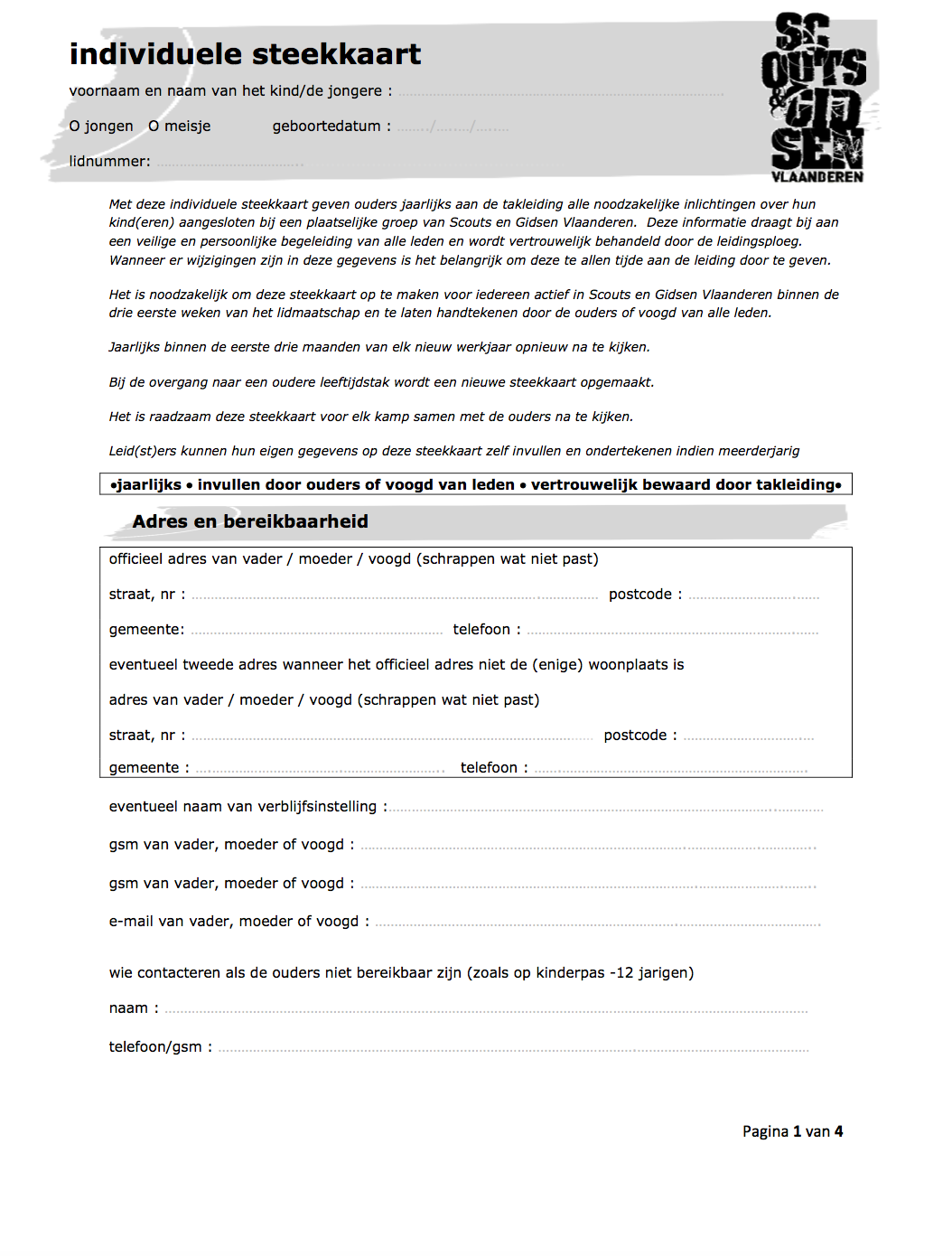 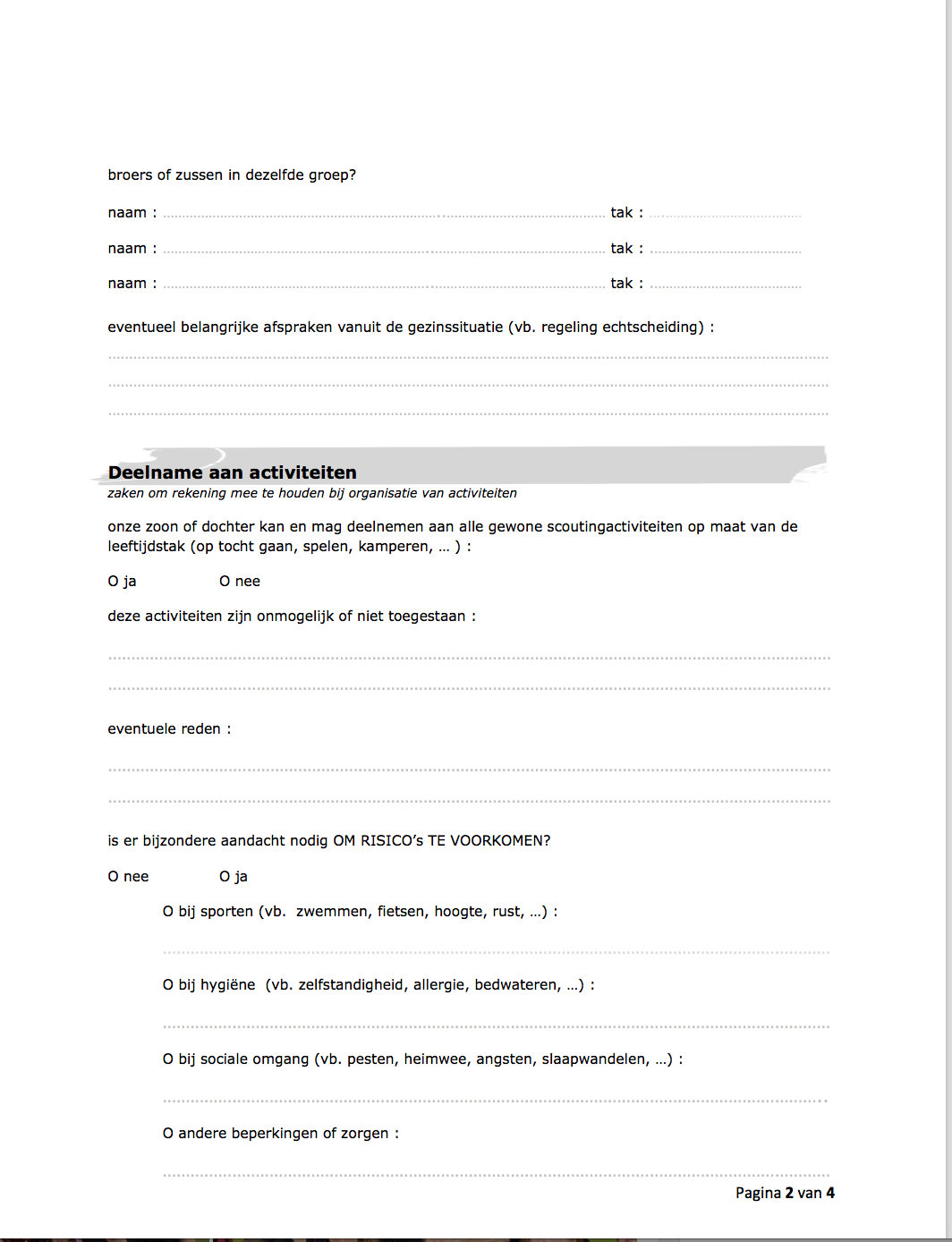 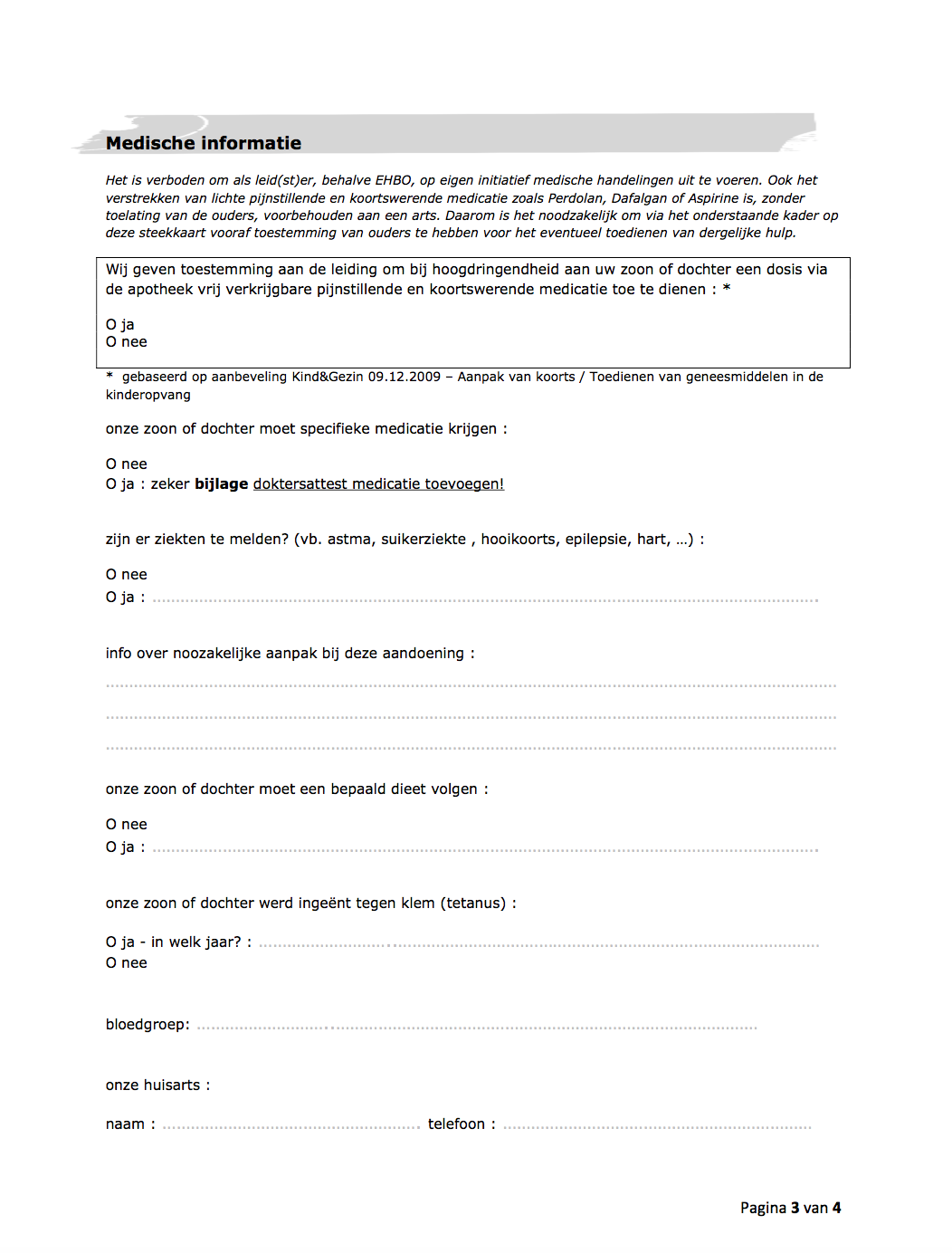 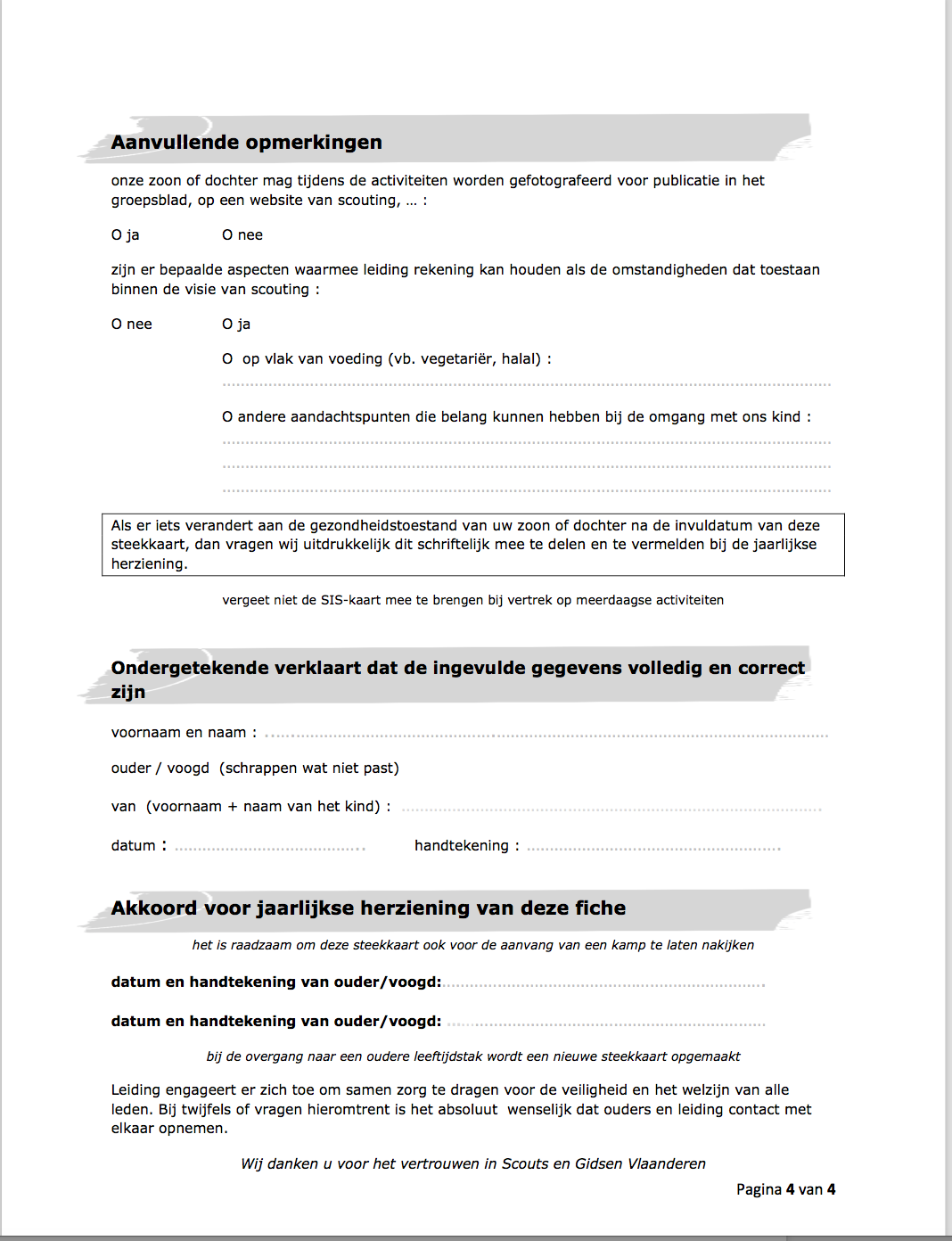 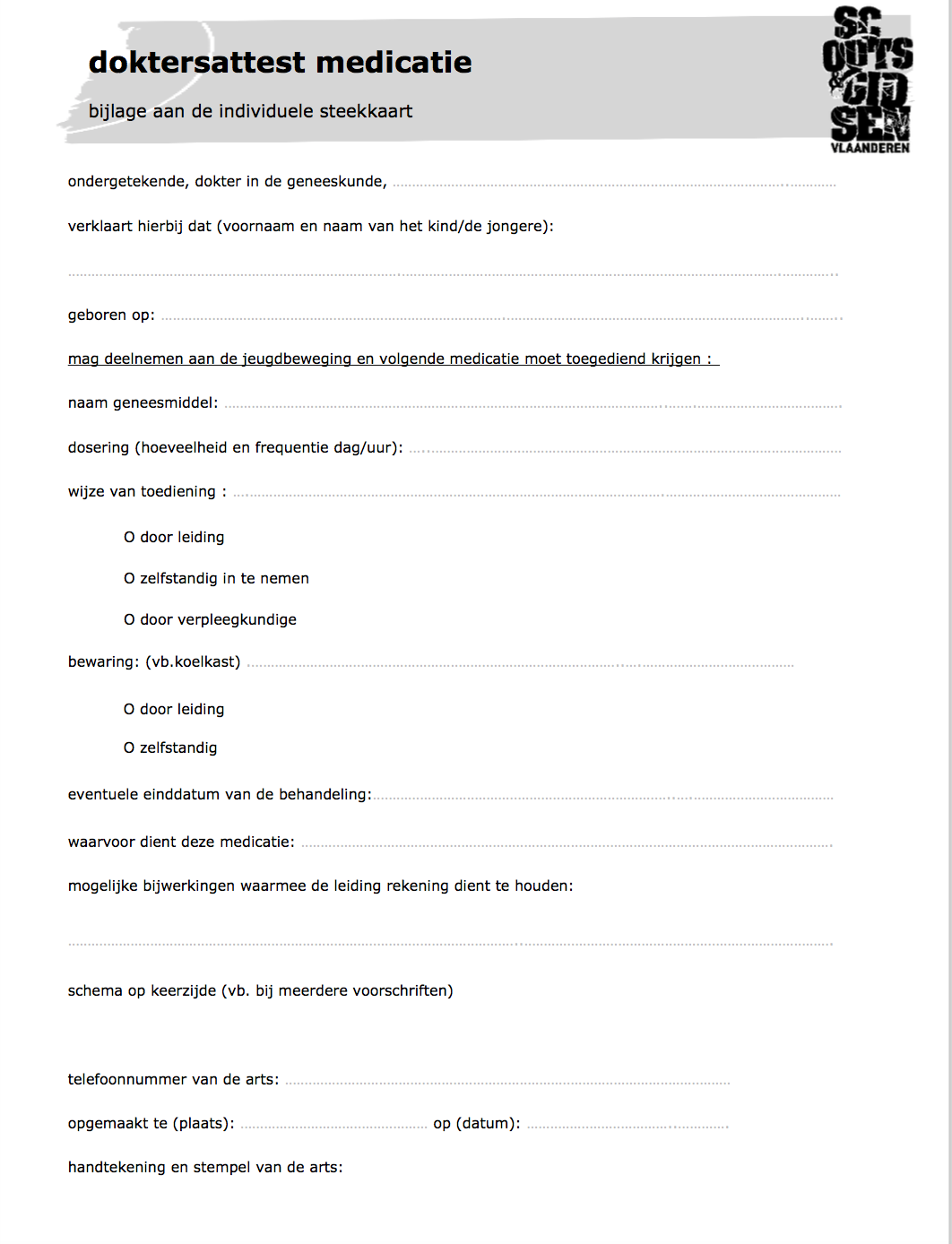 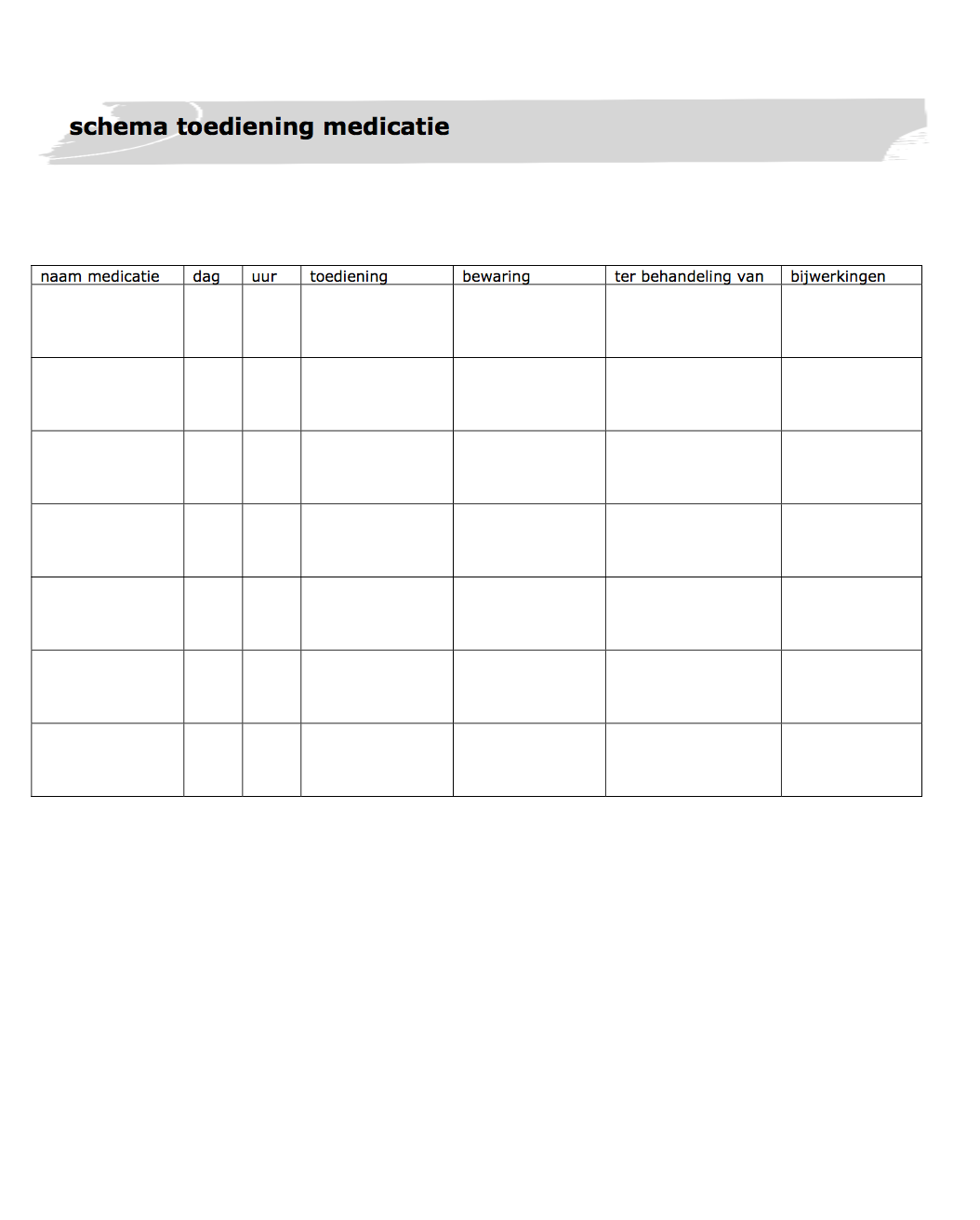 Eten en kampplaats70 euro Activiteit (+ vervoer naar activiteit)70 euro Materiaal en andere onkosten20 euro Bus (naar het kampterrein en terug) 50 euro Totaal210 (dit is incl. bus naar terrein)            8.30 - 9.00           Opstaan            9.00 - 10.00           Ontbijt + Afwas           10.00 - 12.30           Voormiddagactiviteit           12.30 - 14.00           Middageten + Platte Rust + Afwas           14.00 - 16.00           Spel namiddag           16.00 - 16.15           Vieruurtje           16.15 - 18.00           Namiddagactiviteit           18.00 - 19.30           Avondeten + Afwas           19.30 - 22.00           Avondactiviteit           22.00 - 23.00           Tanden poetsen, omkleden, napraten ...           23.00 - 8.30           Taptoe